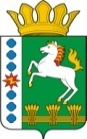 КОНТРОЛЬНО-СЧЕТНЫЙ ОРГАН ШАРЫПОВСКОГО РАЙОНАКрасноярского краяЗаключениена проект Постановления администрации Шарыповского района «О внесении изменений в Постановление администрации Шарыповского района от 30.10.2013 № 844-п «Об утверждении муниципальной программы «Обеспечение доступным и комфортным жильем и коммунальными услугами жителей Шарыповского района»  на 2014-2016 годы09 апреля 2014 год 								№ 16Настоящее экспертное заключение подготовлено Контрольно – счетным органом Шарыповского района на основании ст. 157 Бюджетного  кодекса Российской Федерации, ст. 9 Федерального закона от 07.02.2011 № 6-ФЗ «Об общих принципах организации и деятельности контрольно – счетных органов субъектов Российской Федерации и муниципальных образований», ст. 15 Решения Шарыповского районного Совета депутатов от 20.09.2012 № 31/289р «О внесении изменений и дополнений в Решение Шарыповского районного Совета депутатов от 21.06.2012 № 28/272р «О создании Контрольно – счетного органа Шарыповского района» (в ред. от 20.03.2014 № 46/536р).Представленный на экспертизу проект Постановления администрации Шарыповского района «О внесении изменений в Постановление администрации Шарыповского района от 30.10.2013 № 844-п «Об утверждении муниципальной программы «Обеспечение доступным и комфортным жильем и коммунальными услугами жителей Шарыповского района» на 2014-2016 годы (далее по тексту проект Постановления) направлен в Контрольно – счетный орган Шарыповского района 08 апреля 2014 года, разработчиком данного проекта Постановления является муниципальное казенное учреждение «Управление службы заказчика» администрации Шарыповского района. Основанием для разработки муниципальной программы являются:- статья 179 Бюджетного кодекса Российской Федерации;- постановление администрации Шарыповского района от 30.07.2013 № 540-п «Об утверждении Порядка принятия решений о разработке  муниципальных программ Шарыповского района, их формировании и реализации»;- распоряжение администрации Шарыповского района от 02.08.2013  № 258-р «Об утверждении перечня муниципальных программ Шарыповского района».Ответственный исполнитель муниципальной программы администрация Шарыповского района.Мероприятие проведено 09 апреля 2014 года.Контрольно – счетным органом Шарыповского района на данную муниципальную программу подготовлены заключения от 03.02.2014 № 03 и от 17.03.2014 № 12, однако проекты Постановлений администрации Шарыповского района о внесении изменений в данные муниципальные программы не были приняты и утверждены.После подготовленных заключений повторно вносятся изменения в муниципальную программу.В ходе подготовки заключения Контрольно – счетным органом Шарыповского района были проанализированы следующие материалы:- проект Постановления администрации Шарыповского района «О внесении изменений в Постановление администрации Шарыповского района от 30.10.2013 № 844-п «Об утверждении муниципальной программы «Обеспечение доступным и комфортным жильем и коммунальными услугами жителей Шарыповского района» на 2014-2016 годы;-  паспорт муниципальной программы «Обеспечение доступным и комфортным жильем и коммунальными услугами жителей Шарыповского района» на 2014-2016 годы;- решение Шарыповского районного Совета депутатов от 05.12.2013 №44/515р «О районном бюджете на 2014 год и плановый период 2015-2016 годов».Рассмотрев представленные материалы к проекту Постановления администрации Шарыповского района «О внесении изменений в Постановление администрации Шарыповского района от 30.10.2013 № 844-п «Об утверждении муниципальной программы «Обеспечение доступным и комфортным жильем и коммунальными услугами жителей Шарыповского района» на 2014-2016 годы  (далее Постановление) установлено следующее:В соответствии с проектом Постановления происходит изменение по строке (пункту) «Информация по ресурсному обеспечению программы, в том числе в разбивке по источникам финансирования, по годам реализации программы».После внесения изменений строка  будет читаться:Увеличение объемов бюджетных ассигнований на реализацию муниципальной программы за счет бюджетных средств составило в сумме 4 620,98 тыс.руб.  или на  18,19%, в том числе:- увеличение за счет районного бюджета в сумме 69,66 тыс.руб. или на 0,36%;- увеличение за счет краевого бюджета в сумме 3 441,12 тыс.руб. или на 56,88%;- увеличение за счет бюджетов поселений в сумме 1 110,20 тыс.руб. или на 100%;Изменения вносятся с целью приведения в соответствии бюджета Шарыповского района, а именно:уменьшились бюджетные ассигнования по отдельному мероприятию № 1 «Руководство и управление в сфере установленных функций и полномочий, осуществляемых казенными учреждениями» в приложении № 3 к муниципальной программе в связи с передачей 1 телефона и расходов на его содержание МКУ «Управление спорта, туризма и молодежной политики» Шарыповского района на общую сумму 40,34 тыс.руб., в том числе:- 2014 год уменьшение в сумме 12,26 тыс.руб.;- 2015 год уменьшение в сумме 14,04 тыс.руб.;- 2016 год уменьшение в сумме 14,04 тыс.руб.увеличилось финансирование в приложении № 3 к муниципальной программе отдельного мероприятия № 3 «Межбюджетные трансферты для переселения граждан из аварийного жилищного фонда» в сумме 2 389,34 тыс.руб. на 2014 год  за счет средств краевого бюджета на основании соглашения о предоставлении субсидии муниципальному образованию Красноярского края из краевого бюджета между министерством строительства и архитектуры Красноярского края и администрацией Шарыповского района;добавилось в приложении № 3 к муниципальной программе отдельное мероприятие № 6 «Реализация мероприятий в области энергосбережения и повышения энергетической эффективности» на 2014 год в сумме 132,00 тыс.руб., из них:- за счет средств краевого бюджета в сумме 22,00 тыс.руб. на проведение обязательного энергоснабжения муниципальных организаций и учреждений (юридических лиц);- за счет средств районного бюджета в сумме 110,00 тыс.руб. на проведение обязательного энергообследования муниципальных организаций и учреждений (юридических лиц).Изменился порядок программы, теперь подпрограмма «Обеспечение документами территориального планирования и планировки территорий муниципальных образований  Шарыповского района» является приложением № 6.1 к проекту муниципальной программы, а подпрограмма «Обеспечение жильем молодых семей» является приложением № 6.3 к муниципальной программе.В соответствии с проектом паспорта подпрограммы № 1 «Обеспечение документами территориального планирования и планировки территорий муниципальных образований Шарыповского района на 2014-2016 годы»  происходит изменение по строке (пункту) «Объемы и источники финансирования подпрограммы».После внесения изменений строка  будет читаться:Увеличение объемов бюджетных ассигнований на реализацию подпрограммы № 1 составило в сумме 2 139,98 тыс.руб.  или на  100,00%.Увеличилось финансирование подпрограммы № 1 на разработку правил землепользования и застройки муниципальных образований Ивановский, Новоалтатский, Шушенский сельсоветов на основании заявки Министерства строительства и архитектуры Красноярского края от 18.02.2014 № 33 на возврат денежных средств в бюджет Шарыповского района.В приложение № 2 к подпрограмме № 4 «Организация утилизации и переработки бытовых и промышленных отходов на территории Шарыповского района»  добавилось мероприятие 1.5. «Внесение изменений в Постановление от 29.11.2011 № 934-п «Об утверждении Положения «Об организации утилизации бытовых и промышленных отходов на территории Шарыповского района» без бюджетных ассигнований.При проверке правильности планирования и составления проекта Постановления  нарушений не установлено.На основании выше изложенного Контрольно – счетный орган Шарыповского района предлагает администрации Шарыповского района  принять проект Постановления администрации Шарыповского района «О внесении изменений в Постановление администрации Шарыповского района от 30.10.2013 № 844-п «Об утверждении муниципальной программы «Обеспечение доступным и комфортным жильем и коммунальными услугами жителей  Шарыповского района» на 2014-2016 годы.Председатель Контрольно – счетного органа						Г.В. СавчукАудитор 	Контрольно – счетного органа						И.В. ШмидтИнформация по ресурсному обеспечению программы, в том числе в разбивке по источникам финансирования, по годам реализации программы Предыдущая редакция (Постановление от 30.10.2013 № 844-п)Предлагаемая редакция (проект Постановления)Информация по ресурсному обеспечению программы, в том числе в разбивке по источникам финансирования, по годам реализации программы Планируемое финансирование программы  составляет 25 396,70 тыс.руб., в том числе за счет средств:районного бюджета 19 346,7 тыс.руб., из них:2014 год – 5 885,50 тыс.руб.;2015 год – 6 730,60 тыс.руб.;2016 год – 6 730,60 тыс.руб.краевого бюджета 6 050,00 тыс.руб., из них:2014 год – 1 908,30 тыс.руб.;2015 год – 2 007,00 тыс.руб.;2016 год – 2 134,70 тыс.руб.Планируемое финансирование 30 017,68 тыс.руб., в том числе за счет средств:районного бюджета 19 416,36 тыс.руб., из них:2014 год – 5 983,24 тыс.руб.;2015 год – 6 716,56 тыс.руб.;2016 год – 6 716,56 тыс.руб.краевого бюджета 9 491,12 тыс.руб., из них:2014 год – 5 349,42 тыс.руб.;2015 год – 2 007,00 тыс.руб.;2016 год – 2 134,70 тыс.руб.бюджетов поселений 1 110,20 тыс.руб., из них:2014 год – 1 110,20 тыс.руб.Объемы и источники финансирования подпрограммы Предыдущая редакция подпрограммы № 1 (Постановление от 30.10.2013 № 844-п)Предлагаемая редакция подпрограммы № 1 (проект Постановления)Объемы и источники финансирования подпрограммы Финансирование подпрограммных мероприятий   составляет 0,00 тыс.руб., в том числе за счет средств:районного бюджета 0,00 тыс.руб., Финансирование подпрограммных мероприятий   составляет 2 139,98 тыс.руб., в том числе за счет средств:районного бюджета 1 110,20 тыс.руб., краевого бюджета 1 029,78 тыс.руб., 